PCL 008 Tenant paying $900 plus utilities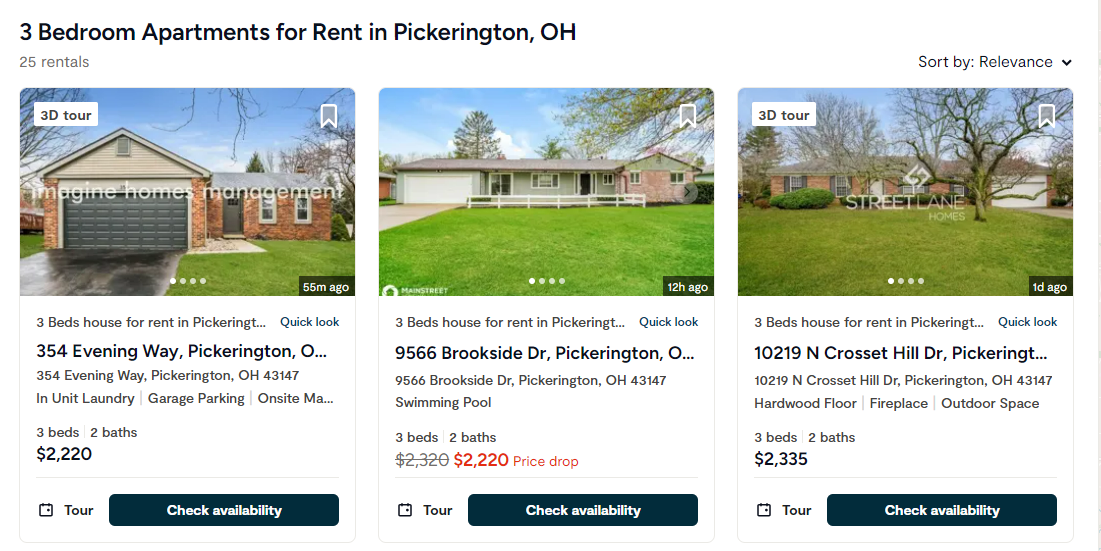 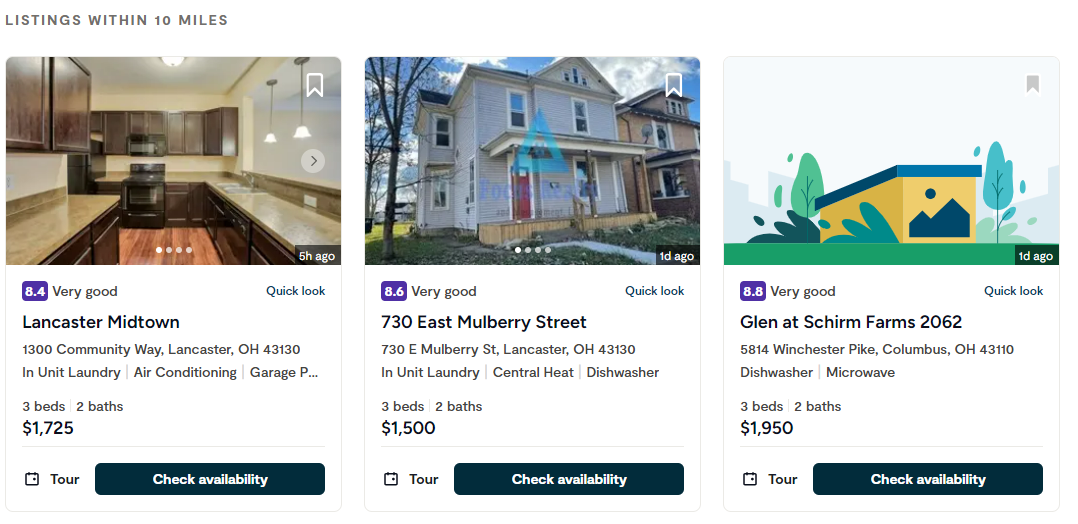 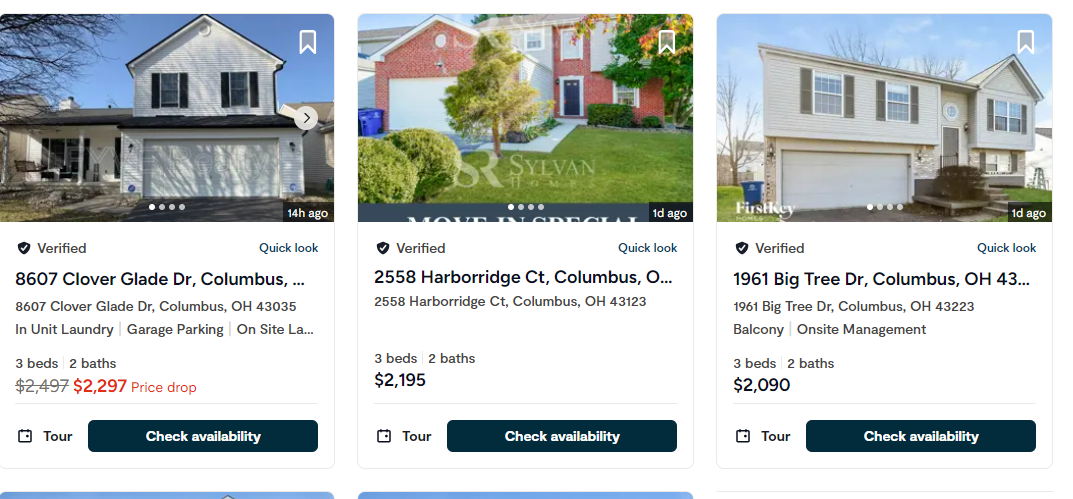 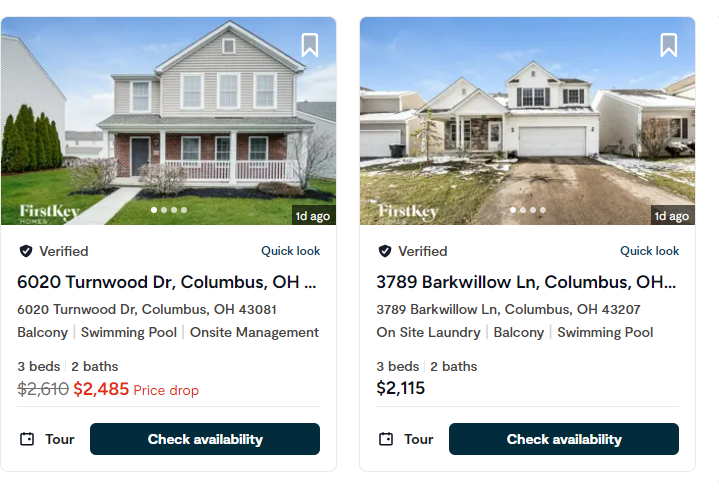 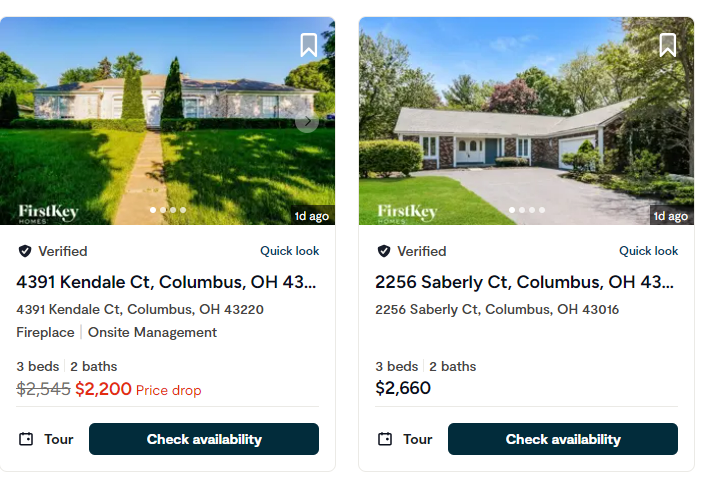 